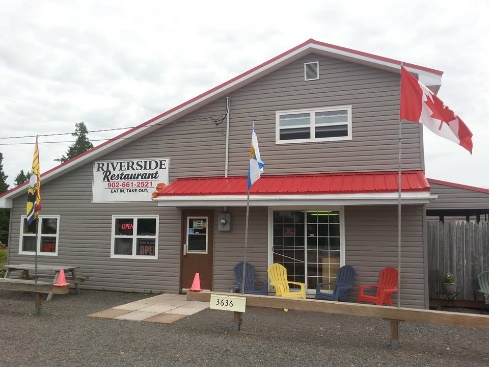 Riverside Restaurant – Tidnish, NSJob Title:  Cook Salary: NegotiableHours: 30 – 40 per weekResponsibilities: Food preparation including washing, peeling, cleaning, dicing Preparation of top-quality meals for customersFollowing instruction and attention to detailCleaning kitchen area daily and as neededMaking sure supplies are adequately stockedSkills & Qualifications: Previous cook experience is preferred, but not necessary.  Employer is willing to train the right individual who is a team player and is willing to take direction.  Must have or be willing to complete food safe training. This is a great seasonal opportunity for the right individual who wants to work in a well- established family owned business. How to apply: If interested please apply in person to Riverside Restaurant, 3636 Highway 366 Tidnish Bridge, NS or via email at wcpugsley1@hotmail.com